Έφορο Συμβουλίου Φαρμάκων / Registrar Drugs CouncilΦαρμακευτικές Υπηρεσίες / Pharmaceutical ServicesΥπουργείο Υγείας / Ministry of Health Λευκωσία 1475 / Nicosia 1475Τηλ. / Tel : +357 22 608 616                   +357 22 608 603Φαξ / Fax: +357 22 608 649Ι. ΣΤΟΙΧΕΙΑ ΑΙΤΟΥΝΤΟΣ/ APPLICANTS DETAILSΓΙΑ ΕΤΑΙΡΕΙΕΣ/ FOR COMPANIESΓΙΑ ΦΥΣΙΚΑ ΠΡΟΣΩΠΑ/ FOR NATURAL PERSONSΙΙ.  ΣΤΟΙΧΕΙΑ ΔΡΑΣΤΗΡΙΟΤΗΤΑΣ ΚΑΙ ΣΥΝΕΡΓΑΤΩΝ/ ACTIVITIES AND COLLABORATORSΠεριγράψετε σε συντομία το είδος των εργασιών που προτίθεστε να διεξάγετε/ Briefly describe the nature of the intended activitiesΠαρακαλώ να επισυναφθεί κατάλογος συνεργατών (προμηθευτών ή αγοραστών), εκ μέρους των οποίων θα διεξάγετε εργασίες πρακτόρευσης.  Ο κατάλογος να περιέχει, κατ΄ ελάχιστο τα πιο κάτω στοιχεία:Όνομα συνεργάτη (προμηθευτή ή αγοραστή)Διεύθυνση και χώρα εγγραφήςΑριθμός αδειοδότησης (π.χ. αρ. άδειας Χονδρικής Πώλησης ή Άδειας Παρασκευής)Ενδεικτικός κατάλογος προϊόντων *Please attach a list of your collaborators (suppliers and customers), indicating at least:Name of the collaborator (supplier or customer)Address and country of RegistrationAuthorisation number (e.g. number of Wholesale or Manufacturing Licence)An indicative list of products**  Τα εν λόγω προϊόντα πρέπει να είναι αδειοδοτημένα, σύμφωνα με την Οδηγία 2001/83/ΕΚ ή τον Κανονισμό 726/2004* These products should be covered by a Marketing Authorisation issued in accordance to Directive 2001/83/EC or Regulation EC 726/2004Δηλώνω ότι πιο πάνω στοιχεία είναι ορθά και γνωρίζω ότι η νομοθεσία με υποχρεώνει να τηρώ ενήμερο το Συμβούλιο Φαρμάκων στη περίπτωση που τα πιο πάνω στοιχεία τροποποιηθούν.Γνωρίζω ότι, δυνατόν να χρειαστεί επιθεώρηση πριν την καταχώρηση μου στο μητρώο και ότι ψευδείς δηλώσεις ή αδυναμία ενημέρωσης του Συμβουλίου Φαρμάκων, σχετικά με μεταβολές των στοιχείων που εδόθησαν, δυνατόν να έχει σαν συνέπεια την αφαίρεση μου από το σχετικό μητρώο πρακτόρων.I hereby declare that the information provided above is correct and accurate and that I am aware that I am obliged by the Law to inform the Drugs Council, if any of these details is modified.I am aware that an inspection may be contacted prior to my registration and that incorrect information or omitting to notify the Drugs Council for any changes to these information may result to the deletion of my name from the Brokers Registration List.ΕΣΩΚΛΕΙΣΤΑ / ATTACHMENTSΠιστοποιητικό εγγραφής εταιρείας ή αντίγραφο ταυτότητας / διαβατηρίου (για φυσικά πρόσωπα)Αποδεικτικά στοιχεία μόνιμης διαμονής (για φυσικά πρόσωπα)Κατάλογος και στοιχεία συνεργατών (βλέπε ΙΙ.2 πιο πάνω)Επιστολή εξουσιοδότησης για υπογραφή εκ μέρους της εταιρείαςCertificate of Registration of the Company or copy of Identity card / passport from an EU member state (for persons)Evidence of permanent residency in Cyprus (for natural persons)Collaborators list (as above II 2)Authorisation for signing on behalf of the company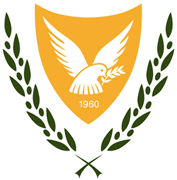 ΦΑΡΜΑΚΕΥΤΙΚΕΣ ΥΠΗΡΕΣΙΕΣΥΠΟΥΡΓΕΙΟ ΥΓΕΙΑΣΚΥΠΡΙΑΚΗ ΔΗΜΟΚΡΑΤΙΑPHARMACEUTICAL SERVICESREPUBLIC OF CYPRUSMINISTRY OF HEALTHΑΙΤΗΣΗ ΓΙΑ ΚΑΤΑΧΩΡΗΣΗ ΣΤΟ ΜΗΤΡΩΟ ΠΡΟΣΩΠΩΝ ΠΟΥ ΠΡΑΚΤΟΡΕΥΟΥΝ ΦΑΡΜΑΚΕΥΤΙΚΑ ΠΡΟΪΟΝΤΑ ΜΕ ΜΟΝΙΜΗ ΔΙΕΥΘΥΝΣΗ ΣΤΗΝ ΚΥΠΡΙΑΚΗ ΔΗΜΟΚΡΑΤΙΑ[Περί Φαρμάκων Ανθρώπινης Χρήσης (Έλεγχος Ποιότητας, Προμήθειας και Τιμών) Νόμος 70(I) του 2001),              Άρθρο 84β: Πρακτόρευση Φαρμακευτικών Προϊόντων]APPLICATION FOR REGISTRATION OF A BROKER WITH A PERMANENT ADDRESS IN CYPRUS[Medicinal Products for Human Use Law 70(I) of 2001 Article 84b (brokering of medicinal products)]Για επίσημη χρήσηFor Official UseΓια επίσημη χρήσηFor Official UseΑρ. ΑίτησηςΗμερομηνία1ΟνομασίαCorporate Name2Αρ. Εγγραφής Εταιρείας/ Company Registration Number3Μόνιμη Διεύθυνση ΕργασίαςPermanent office address4Διεύθυνση ΑλληλογραφίαςCorrespondence  addressΤηλέφωνο / TelephoneΦάξ / FaxΗλεκτρονική Διεύθυνση / Email1Ονοματεπώνυμο/ Name2Αρ. Ταυτότητας / Αρ. Διαβατηρίου Ευρ. ΈνωσηςIdentity or EU passport number3Υπηκοότητα/ Citizenship4Μόνιμη Διεύθυνση Κατοικίας Permanent residence address4Διεύθυνση ΑλληλογραφίαςMailing addressΤηλέφωνο / TelephoneΦάξ / FaxΗλεκτρονική Διεύθυνση / EmailΟνοματεπώνυμο/ NameΘέση στην εταιρεία/ Position in the companyΥπογραφή /SignatureΗμερομηνία/ Date